25 червня80 років від дня народженняМ.Г. Стельмаховича(1934-1998)Український філолог, доктор педагогічних наук, професор, дійсний член АПН України, фахівець у галузі народної педагогіки, теорії й методики національного виховання учнівської та студентської молоді, підготовки майбутніх вчителів, директорів шкіл Івано-Франківщини, декан і завідувач кафедри українознавства Прикарпатського університету імені В.С. Стефаника, завідувач кафедри Коломийського індустріально-педагогічного технікуму, автор більш як 300 наукових праць із проблем педагогіки, історії української педагогіки, етнопедагогіки, українознавства, теорії та практики національного виховання, методики викладання української мови в школі, української родинної педагогіки тощо.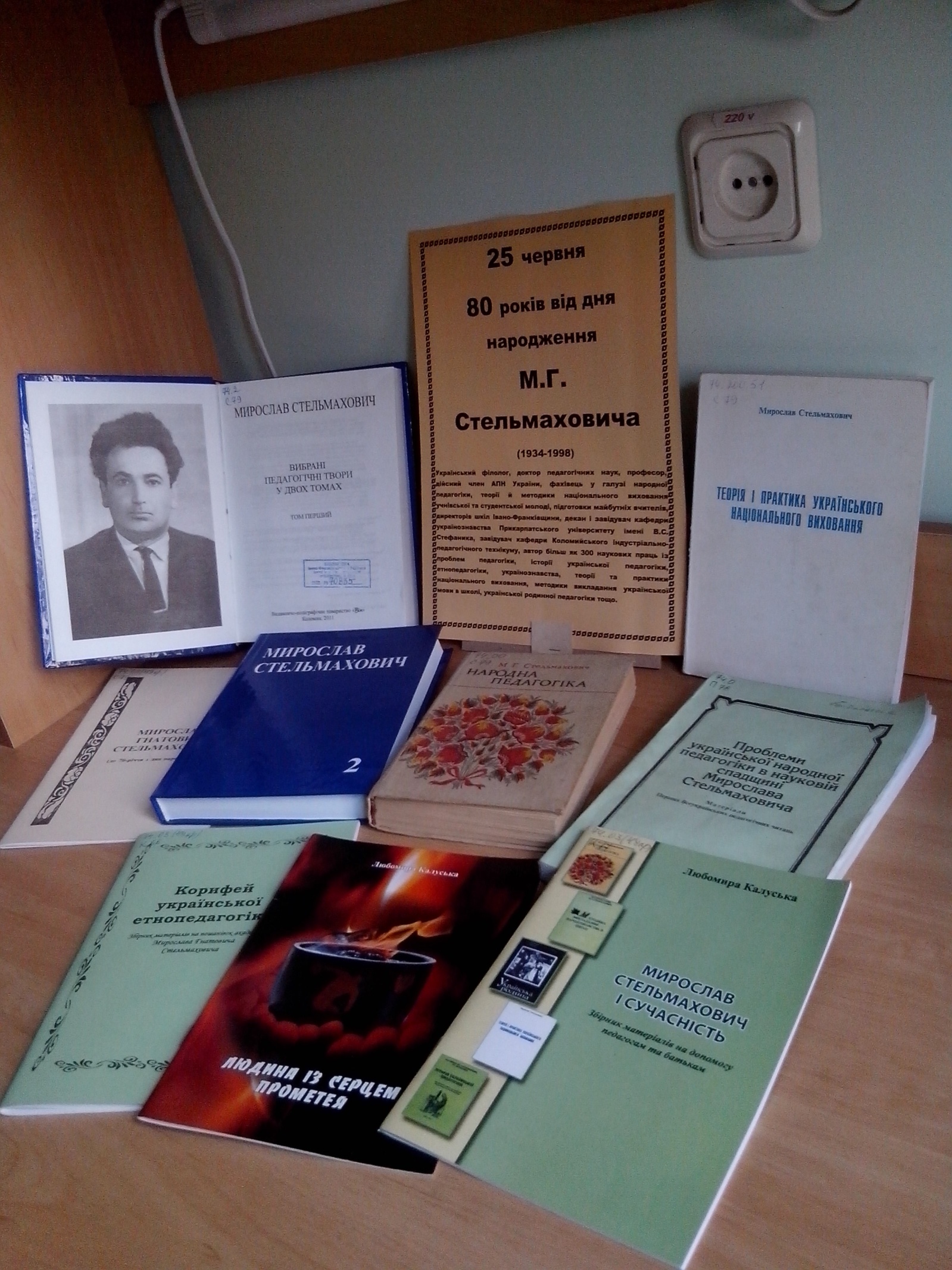 